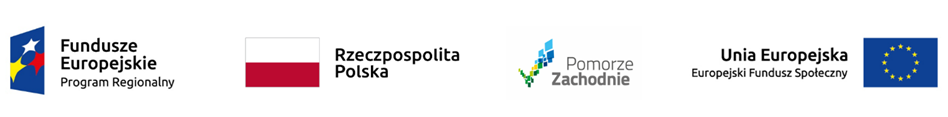 	ZAPROSZENIE DO ZŁOŻENIA OFERTY		ZAMAWIAJĄCY:Powiatowy Urząd Pracy w Gryfinieul. Łużycka 5574-100 GryfinoStrona internetowa: www.gryfino.praca.gov.plNIP: 858-13-75-207ZAPRASZA DO ZŁOŻENIA OFERTYW POSTĘPOWANIU PROWADZONYM NA ZASADACH OBOWIĄZUJĄCYCH PRZY ZAMÓWIENIACH PONIŻEJ KWOTY  30.000 EUROna szkolenie „Magazynier z obsługą wózków jezdniowych, podnośnikowych z bezpieczną wymianą butli LPG”Nazwa i kod dotyczące przedmiotu zamówienia określone we wspólnym słowniku zamówień Publicznych (CPV)  Usługi szkolenia zawodowego -KOD CPV 80530000-8Podstawa prawna: ustawa z dnia 29.01.2004 r. Prawo zamówień publicznych (tekst jednolity: Dz.U. z 2017 r. poz.1579 z późn.zm.) zwana dalej ustawą PZPROZDZIAŁ I   OPIS PRZEDMIOTU ZAMÓWIENIAPrzedmiotem zamówienia jest  przeprowadzenie szkolenia w zakresie:„Magazynier z obsługą wózków jezdniowych, podnośnikowych z bezpieczną wymianą butli LPG” dla 10 osób bezrobotnych finansowane w ramach projektu pozakonkursowego „Aktywizacja osób pozostających bez pracy  w wieku 30 lat i więcej znajdujących się w szczególnie trudnej sytuacji na rynku pracy w powiecie gryfińskim - IV współfinansowany ze środków Unii Europejskiej z Europejskiego Funduszu Społecznego w ramach Osi priorytetowej VI Rynek Pracy, Regionalnego Programu Operacyjnego Województwa Zachodniopomorskiego (RPO WZ) 2014 – 2020.Przy uwzględnieniu poniższych wymagań:PROGRAM SZKOLEŃ:Program szkoleń powinien być przygotowany zgodnie z Rozporządzeniem Ministra Edukacji Narodowej z dnia 18 sierpnia 2017 r. w sprawie kształcenia ustawicznego w formach pozaszkolnych Dz.U. z 2017r., poz.1632), opracowany w oparciu o § 71 ust. 3 Rozporządzenia Ministra Pracy i Polityki Społecznej z dnia 14 maja 2014 r. w sprawie szczegółowych warunków realizacji oraz trybu i sposobów prowadzenia usług rynku pracy (Dz.U. z 2014 r. poz. 667 z późn. zm.) oraz zgodny  z Rozporządzeniem Ministra Gospodarki z dnia 10 maja 2002r. w sprawie bezpieczeństwa i higieny pracy przy użytkowaniu wózków jezdniowych z napędem silnikowym (Dz. U. z 2002 r. Nr 70 poz. 650 z późn. zm.), zatwierdzony przez jednostkę uprawnioną przepisami prawa do przeprowadzenia egzaminów w zakresie stanowiącym przedmiot zamówienia.Szkolenie ukończy się uzyskaniem przez osoby na nie skierowane, uprawnień wydanych przez jednostkę uprawnioną przepisami prawa do przeprowadzenia egzaminów w zakresie stanowiącym przedmiot zamówienia.Na każdego uczestnika powinno przypadać 120 godz. zegarowych obejmujących zajęcia teoretyczne, praktyczne oraz egzamin, w tym minimum 45 godzin powinny stanowić zajęcia praktyczne, obejmujące:Wiadomości z zakresu BHP. Zasady gospodarki magazynowej oraz obsługa programów magazynowych: Podstawowe systemy magazynowe,Rola i systemy logistyczne,Transport wewnątrzzakładowy,Obsługa kas i drukarek, Zastosowanie komputera w pracy magazyniera - środowisko MS Windows, MS Office Internet oraz najczęściej stosowane komputerowe programy magazynowe.   Obsługa wózka jezdniowego: Typy stosowanych wózków jezdniowych,Budowa wózka,Czynności operatora przy obsłudze wózków przed podjęciem pracy i po pracy z wózkami,Czynności operatora w czasie pracy z wózkami,Wiadomości z ładunkoznawstwa,Zasady obsługiwania wózków jezdniowych z napędem silnikowym zasilanych gazem oraz zasady wymiany butli z gazem,Praktyczna nauka jazdy, manewrowania osprzętem i konserwacji.Wiadomości o Dozorze Technicznym.Praktyczna obsługa wózków jezdniowych – wózki jezdniowe z napędem silnikowym, oraz praktycznej wymiany butli.Egzamin z obsługi wózków jezdniowych przeprowadzony jednostkę uprawnioną przepisami prawa do przeprowadzenia egzaminów w zakresie stanowiącym przedmiot zamówienia.WYMAGANIA DOTYCZĄCE ORGANIZACJI SZKOLENIA:Czas realizacji szkolenia : nie więcej niż 20 dni szkoleniowych.Szkolenie będzie realizowane w dwóch grupach szkoleniowych złożonych wyłącznie z osób skierowanych przez zamawiającego. Planowany termin rozpoczęcia szkolenia dla I grupy - między 20 a 24 sierpnia 2018 r.Planowany termin rozpoczęcia szkolenia dla II grupy - między 17 a 21 września 2018 r.Dokładną datę rozpoczęcia zajęć  dla każdej z grup szkoleniowych wskaże zamawiający z minimum 5 dniowym wyprzedzeniem. Urząd pracy zastrzega sobie możliwość skierowania na szkolenie mniejszej niż planowana liczby osób                z przyczyn niezależnych od siebie.Plan nauczania powinien obejmować przeciętnie nie mniej niż 25 godzin zegarowych zajęć szkoleniowych w tygodniu i nie może przekroczyć 8 godzin dziennie.Zajęcia będą odbywać się 5 razy w tygodniu od poniedziałku do piątku, w wyjątkowych przypadkach istnieje możliwość prowadzenia zajęć w soboty.Szkolenie będzie odbywać się w godzinach umożliwiających uczestnikom dojazd i powrót z miejsca zamieszkania do miejsca szkolenia.Miejsce realizacji szkolenia: zgodnie ze wskazaniem Wykonawcy w odległości do 40 km od miejscowości Gryfino.Zajęcia muszą być prowadzone w formie umożliwiającej uzyskanie najlepszych efektów kształcenia dla danego zakresu szkolenia z uwzględnieniem konsultacji indywidualnych dla uczestników szkolenia mających trudności w opanowaniu materiału.Każdy uczestnik szkolenia otrzyma na własność niezbędne materiały dydaktyczne tj. co najmniej notatnik, długopis, skrypty lub podręczniki.OBSŁUGA TECHNICZNA SZKOLENIA:Wykonawca będzie zobowiązany do:Zapewnienia dostępności uczestnictwa w szkoleniu osobom niepełnosprawnym. Oznaczenia pomieszczeń, w których będą się odbywały zajęcia poprzez wywieszenie plakatu informacyjnego dotyczącego projektu „Aktywizacja osób pozostających bez pracy w wieku powyżej 30 lat i więcej znajdujących się w szczególnie trudnej sytuacji na rynku pracy w powiecie gryfińskim (IV)” (plakat dostarczany przez urząd pracy). Poinformowania uczestników szkolenia o jego współfinansowaniu przez Unię Europejską 
z Europejskiego Funduszu Społecznego w ramach w ramach działania 6.5 Regionalnego Programu Operacyjnego Województwa Zachodniopomorskiego 2014-2020.Umieszczenia obowiązujących logotypów Unii Europejskiej i Regionalnego Programu Operacyjnego Województwa Zachodniopomorskiego 2014-2020, barw Rzeczpospolitej Polskiej z nazwą Rzeczpospolita Polska oraz Loga/ Flagi Unii Europejskiej z informacją o współfinansowaniu przez Unię Europejską z Europejskiego Funduszu Społecznego, a także loga promocyjnego województwa zachodniopomorskiego na dokumentach dotyczących realizowanego szkolenia w tym materiałach szkoleniowych i edukacyjnych oraz certyfikatach.  Logotypy mogą być umieszczone na dole lub górze dokumentów, muszą być w wersji pełnokolorowej oraz muszą być umieszczone poza ciągiem znaków, zgodnie z obowiązującymi  wytycznymi dotyczącymi oznaczenia projektów w ramach: RPO WZ  ttps://www.funduszeeuropejskie.gov.pl/strony/o-funduszach/promocja/zasady-promocji-i-oznakowania-projektow-1/ Przeprowadzenia szkolenia zgodnie z ustalonym harmonogramem w 1 grupie szkoleniowej w  terminie określonym przez zamawiającego, złożonych wyłącznie z osób skierowanych przez zamawiającego.Prowadzenia dokumentacji z przebiegu szkolenia, w tym:dziennika zajęć edukacyjnych zawierającego tematy i wymiar godzin zajęć edukacyjnych; listy obecności zawierającej: imię, nazwisko i podpis uczestnika szkolenia, zgodnie ze wzorem  przekazanym przez zamawiającego;protokołu i karty ocen z okresowych sprawdzianów efektów kształcenia oraz egzaminu końcowego, jeżeli zostały przeprowadzone;rejestru wydanych zaświadczeń lub innych dokumentów potwierdzających ukończenie szkolenia i uzyskanie umiejętności lub kwalifikacji, zawierającego: numer, imię i nazwisko oraz nr PESEL uczestnika szkolenia, a w przypadku cudzoziemca nr dokumentu stwierdzającego tożsamość, oraz nazwę szkolenia i datę wydania zaświadczenia.Ubezpieczenia uczestnika szkolenia od następstw nieszczęśliwych wypadków w przypadku zgłoszenia takiej potrzeby przez Zamawiającego.Systematycznej oceny postępów uczestników szkolenia, indywidualizacji kształcenia wobec osób mających trudności w procesie nauczania.Bieżącego informowania na piśmie tj. w ciągu 7 dni od dnia zdarzenia, urzędu pracy o przypadkach nieobecności na szkoleniu osób skierowanych trwającej nieprzerwanie 3 dni oraz rezygnacji z uczestnictwa w szkoleniu w trakcie  jego trwania.Przeprowadzenia anonimowej ankiety służącej do oceny szkolenia przez uczestników, zgodnie ze wzorem przekazanym przez zamawiającego.Szczegółowego dokumentowania poniesionych wydatków na szkolenie.Dopuszczenia uczestnika szkolenia do egzaminu końcowego pod warunkiem min. 80 % obecności uczestnika na zajęciach. Za zgodą zamawiającego do egzaminu może być dopuszczony uczestnik, który  nie uzyskał 80% frekwencji na zajęciach o ile wykonawca uzna, iż może on zostać dopuszczony do egzaminu końcowego.Wydania uczestnikowi szkolenia pod warunkiem min. 80 % obecności uczestnika na zajęciach oraz zdania przez niego egzaminu końcowego dokumentów potwierdzających ukończenie szkolenia i uzyskanie kwalifikacji, tj:zaświadczenia wraz suplementem zawierającym zakres oraz liczbę godzin poszczególnych zajęć edukacyjnych; dokumentu potwierdzającego uprawnienia do obsługi wózków jezdniowych podnośnikowych z bezpieczną wymianą butli LPG.certyfikatu z odpowiednimi logotypamiPrzekazania Zamawiającemu: List obecności uczestników na zajęciach:pierwszego dnia roboczego każdego miesiąca kalendarzowego realizacji szkolenia za miesiąc poprzedni,niezwłocznie po zakończonym szkoleniu. Termin uznaje się za zachowany w przypadku przesłania list drogą elektroniczną w formie skanu a następnie oryginału lub kopii potwierdzonej za zgodność z oryginałem drogą pocztową.Kserokopii potwierdzonej za zgodność z oryginałem protokołu z egzaminu końcowego, niezwłocznie po zakończeniu szkolenia.Kserokopii potwierdzonych za zgodność z oryginałem dokumentów poświadczających zakończenie szkolenia i nabycie kwalifikacji o których mowa w pkt 12, niezwłocznie po zakończonym szkoleniu.Ankiet oceniających szkolenie wypełnionych przez uczestników, niezwłocznie po zakończeniu szkolenia. Przechowywania dokumentacji dotyczącej szkolenia przez okres 2 lat od 31 grudnia roku następującego po złożeniu do Komisji Europejskiej zestawienia wydatków, w którym ujęto ostateczne wydatki dotyczące zakończonego projektu. Minimum do 31 grudnia 2025 roku.Zastosowania środków technicznych i organizacyjnych zapewniających ochronę przetwarzanych danych osobowych uczestników szkolenia odpowiednią do zagrożeń oraz kategorii danych objętych ochroną a w szczególności: ochronę przed niedozwolonym lub niezgodnym z prawem przetwarzaniem, zabezpieczenie danych przed ich udostępnieniem osobom nieupoważnionym, zabraniem przez osobę nieupoważnioną, oraz zmianą, utratą,  uszkodzeniem lub zniszczeniem zgodnie  z Rozporządzeniem Parlamentu Europejskiego i Rady (UE) 2016/679 z dnia 27 kwietnia 2016 r. w sprawie ochrony osób fizycznych w związku z przetwarzaniem danych osobowych i w sprawie swobodnego przepływu takich danych oraz uchylenia dyrektywy 95/46/WE (ogólne rozporządzenie o ochronie danych osobowych) (Dz. Urz. UE L 119 z 04.05.2016 r., str. 1).Dane osobowe bezrobotnego skierowanego na szkolenie udostępnione Organizatorowi nie wykraczają poza dane właściwe dla realizacji szkolenia zgodnie z § 78 ust.2 Rozporządzenia  Ministra Pracy i Polityki Społecznej w sprawie szczegółowych warunków realizacji oraz trybu i sposobów prowadzenia usług rynku pracy z dnia 14 maja 2014 r. (Dz.U. z 2014 r. poz. 667).Starosta nie ponosi odpowiedzialności wobec osób trzecich za szkody powstałe w związku z realizacją szkolenia w wyniku niewłaściwego przetwarzania danych osobowych.ROZDZIAŁ II  TERMIN WYKONANIA ZAMÓWIENIA Planowany termin rozpoczęcia realizacji zamówienia – do 5 dni od podpisania umowy.Planowany termin rozpoczęcia szkolenia I grupy - między 20 a 24 sierpnia 2018 r.Planowany termin rozpoczęcia szkolenia II grupy - między 17 a 21 września 2018 r.ROZDZIAŁ III WARUNKI UDZIAŁU W POSTĘPOWANIU / PODSTAWY WYKLUCZENIAO udzielenie zamówienia mogą ubiegać się Wykonawcy, spełniający określone przez zamawiającego warunki  udziału w postępowaniu dotyczące: Kompetencji lub uprawnień do prowadzenia działalności zawodowej Wykonawca składający ofertę musi posiadać aktualny na dzień złożenia oferty wpis do Rejestru Instytucji Szkoleniowych Wojewódzkiego Urzędu Pracy prowadzonego na podstawie ustawy art.20 ustawy z dnia 20 kwietnia 2004r. o promocji zatrudnienia i instytucjach rynku pracy.Zdolności technicznej lub zawodowej dotyczącej Wykonawcy:Wykonawca składający ofertę musi wykazać się doświadczeniem w zakresie realizacji usług objętych przedmiotem zamówienia -  wykazać że, w okresie ostatnich 3 lat przed upływem terminu składania ofert, a jeżeli okres prowadzenia działalności jest krótszy – w tym okresie zrealizował co najmniej 3 szkolenia dla grup min. 5 osobowych w zakresie gospodarki magazynowej i obsługi wózków jezdniowych.Wykonawca składający ofertę musi zapewnić pomieszczenia, w których będą realizowane zajęcia szkoleniowe oraz  wyposażenie, urządzenia techniczne itp. niezbędne do realizacji szkolenia spełniające wymogi w zakresie BHP i p.poż., w tym co najmniej:Do prowadzenia zajęć teoretycznych - salę wykładową wyposażoną w stoliki i krzesła dla grupy 5 osobowej.Do przeprowadzenia zajęć praktycznych – plac manewrowy oraz co najmniej 2 wózki jezdniowe (wymagane wózki napędzane gazem LPG celem uzyskania przez uczestników uprawnień na wymianę butli) odpowiednie do zakresu szkolenia, dopuszczone do użytkowania przez jednostkę uprawnioną przepisami prawa.Zdolności technicznej lub zawodowej dotyczącej osób skierowanych przez zamawiającego do realizacji zamówienia:Wykonawca składający ofertę musi wskazać osoby, które będą uczestniczyć w wykonaniu zamówienia, legitymujące się kwalifikacjami zawodowymi i doświadczeniem zawodowym adekwatnym do zakresu prowadzonych przez nie zajęć.- Zajęcia z zakresu BHP – może prowadzić osoba, która posiada wykształcenie co najmniej średnie w zakresie BHP oraz prowadziła zajęcia z zakresu BHP dla co najmniej 2 grup 5 osobowych w okresie ostatnich 12 miesięcy. - Zajęcia teoretyczne - może prowadzić osoba, która zrealizowała co najmniej 140 godzin teoretycznych zajęć szkoleniowych z zakresu gospodarki magazynowej i obsługi wózków jezdniowych, podnośnikowych z bezpieczną wymianą butli LPG, a także przeprowadziła zajęcia w tym zakresie dla co najmniej 2 grup 5 osobowych w okresie ostatnich 12 miesięcy.- Zajęcia praktyczne  - może prowadzić osoba, która posiada aktualne uprawnienia w zakresie kierowca  wózków jezdniowych, podnośnikowych z bezpieczną wymianą butli LPG,  zrealizowała co najmniej 180 godzin praktycznych zajęć szkoleniowych z zakresu gospodarki magazynowej  i obsługi wózków jezdniowych, podnośnikowych z bezpieczną wymianą butli LPG, a także przeprowadziła zajęcia w tym zakresie dla co najmniej 2 grup 5 osobowych w okresie ostatnich 12 miesięcy.W postępowaniu mogą wziąć udział Wykonawcy, którzy spełniają warunek udziału w postępowaniu dotyczący braku podstaw do wykluczenia z postępowania o udzielenie zamówienia publicznego  w okolicznościach, o których mowa w art.24  ust.1 pkt 12-23 ustawy PZP.Zamawiający może wykluczyć wykonawcę na każdym etapie postępowania o udzielenie zamówienia.Do oferty Wykonawca zobowiązany jest dołączyć następujące dokumenty:oświadczenie stanowiące wstępne potwierdzenie, że Wykonawca spełnia warunki udziału w postępowaniu  - Oświadczenie Wykonawcy na załączniku nr 1 do zaproszenia - D.2oświadczenie stanowiące wstępne potwierdzenie, że Wykonawca nie podlega wykluczeniu  - Oświadczenie Wykonawcy na załączniku nr 1 do zaproszenia - D.3wykaz wykładowców wskazanych przez wykonawcę do realizacji szkolenia odpowiedzialnych za przeprowadzenie poszczególnych zajęć szkoleniowych wraz z informacjami na temat ich kwalifikacji zawodowych, uprawnień, doświadczenia i wykształcenia niezbędnych do wykonania zamówienia, a także zakresu wykonywanych przez nich czynności oraz informacja o podstawie do dysponowania tymi osobami na załączniku nr 1 do zaproszenia - D.4W terminie 2 dni od dnia zamieszczenia na stronie internetowej informacji z otwarcia ofert, o której mowa w art. 86 ust. 5 ustawy Pzp, Wykonawca, przekazuje zamawiającemu oświadczenie o przynależności lub braku przynależności do tej samej grupy kapitałowej, o której mowa w art. 24 ust. 1 pkt 23 ustawy Pzp na załączniku nr 1 do zaproszenia - D.5  Wraz ze złożeniem oświadczenia, Wykonawca może przedstawić dowody, że powiązania z innym wykonawcą nie prowadzą do zakłócenia konkurencji w postępowaniu o udzielenie zamówienia.Zamawiający wezwie wykonawców, którzy w określonym terminie nie złożyli wymaganych przez zamawiającego oświadczeń lub dokumentów o których mowa w pkt 1 i 2, złożone oświadczenia lub dokumenty są niekompletne, zawierają błędy lub budzą wskazane przez zamawiającego wątpliwości, do ich złożenia, uzupełnienia lub poprawienia lub do udzielenia wyjaśnień w terminie przez siebie wskazanym, chyba że mimo ich złożenia uzupełnieni lub poprawienia oferta Wykonawcy podlega odrzuceniu albo konieczne byłoby unieważnienie postępowania. Zamawiający wezwie wykonawcę, który nie złożył wymaganych pełnomocnictw albo złożył wadliwe pełnomocnictwa w terminie przez siebie wskazanym do ich złożenia, chyba że mimo ich złożenia oferta Wykonawcy podlega odrzuceniu albo konieczne byłoby unieważnienie postępowania.Wykonawca może w celu potwierdzenia spełniania warunków udziału w postępowaniu, w stosownych sytuacjach oraz w odniesieniu do zamówienia, polegać na zdolnościach technicznych lub zawodowych innych podmiotów, niezależnie od charakteru prawnego łączących go z nim stosunków prawnych.Wykonawca, który polega na zdolnościach lub sytuacji innych podmiotów, musi udowodnić zamawiającemu, że realizując zamówienie, będzie dysponował niezbędnymi zasobami tych podmiotów, w szczególności przedstawiając zobowiązanie tych podmiotów do oddania mu do dyspozycji niezbędnych zasobów na potrzeby realizacji zamówienia.W celu oceny, czy Wykonawca polegając na zdolnościach lub sytuacji innych podmiotów, będzie dysponował niezbędnymi zasobami w stopniu umożliwiającym należyte wykonanie zamówienia publicznego oraz oceny, czy stosunek łączący wykonawcę z tymi podmiotami gwarantuje rzeczywisty dostęp do ich zasobów, zamawiający może żądać dokumentów, które określają w szczególności:zakres dostępnych Wykonawcy zasobów innego podmiotu;sposób wykorzystania zasobów innego podmiotu, przez wykonawcę, przy wykonywaniu zamówienia publicznego;zakres i okres udziału innego podmiotu przy wykonywaniu zamówienia publicznego;czy podmiot, na zdolnościach którego Wykonawca polega w odniesieniu do warunków udziału w postępowaniu dotyczących doświadczenia, zrealizuje usługi, których wskazane zdolności dotyczą.Wykonawca, który powołuje się na zasoby innych podmiotów, w celu wykazania braku istnienia wobec nich podstaw wykluczenia oraz spełniania, w zakresie, w jakim powołuje się na ich zasoby, warunków udziału w postępowaniu składa także oświadczenia stanowiące wstępne potwierdzenie spełniania odpowiednich warunków  dotyczące tych podmiotów.ROZDZIAŁ VI WYKONAWCÓW WSPÓLNIE UBIEGAJĄCYCH SIĘ O UDZIELENIE ZAMÓWIENIA (SPÓŁKI CYWILNE/ KONSORCJA)            Wykonawcy mogą wspólnie ubiegać się o udzielenie zamówienia. W takim przypadku Wykonawcy ustanawiają pełnomocnika do reprezentowania ich w postępowaniu o udzielenie zamówienia albo reprezentowania w postępowaniu i zawarcia umowy w sprawie zamówienia publicznego.W przypadku Wykonawców wspólnie ubiegających się o udzielenie zamówienia, żaden z nich nie może podlegać wykluczeniu z powodu niespełniania warunków, o których mowa w art. 24 ust. 1 pkt 12-23 ustawy Pzp, W przypadku wykonawców wspólnie ubiegających się o udzielenie zamówienia, każdy z warunków określonych w Rozdziale III pkt 1 winien spełniać co najmniej jeden z tych wykonawców albo wszyscy ci Wykonawcy wspólnie.W przypadku wspólnego ubiegania się o zamówienie przez wykonawców, oświadczenie o którym mowa Rozdziale III pkt 2  składa każdy z wykonawców wspólnie ubiegających się o zamówienie. W oświadczeniu potwierdzają spełnianie warunków udziału w postępowaniu oraz brak podstaw wykluczenia w zakresie, w którym każdy z wykonawców wykazuje spełnianie warunków udziału w postępowaniu  oraz brak podstaw wykluczenia.W przypadku wspólnego ubiegania się o zamówienie przez wykonawców oświadczenie o przynależności/braku przynależności do tej samej grupy kapitałowej, o którym mowa w Rozdziale IV pkt. 2 zaproszenia składa każdy z Wykonawców.Pełnomocnictwo, o którym mowa w pkt 1 musi znajdować się w ofercie wspólnej wykonawców.Pełnomocnik pozostaje w kontakcie z zamawiającym w toku postępowania; zwraca się do zamawiającego z wszelkimi sprawami i do niego zamawiający kieruje informacje, korespondencję, itp.Wspólnicy spółki cywilnej są traktowani jak Wykonawcy składający ofertę wspólną.Przed podpisaniem umowy (w przypadku wygrania postępowania) zamawiający może żądać umowy regulującej współpracę tych wykonawców zawierającą, co najmniej:zobowiązanie do realizacji wspólnego przedsięwzięcia gospodarczego obejmującego swoim zakresem realizację przedmiotu zamówienia,określenie zakresu działania poszczególnych stron umowy,czas obowiązywania umowy, który nie może być krótszy, niż okres obejmujący realizację zamówienia,oświadczenie o solidarnej odpowiedzialności uczestników konsorcjum.ROZDZIAŁ VII            PODWYKONAWSTWOW przypadku powierzenia realizacji zamówienia podwykonawcom, Wykonawca zobowiązany jest do wskazania w ofercie tej części zamówienia, której realizację powierza podwykonawcy. W przypadku braku takiego oświadczenia zamawiający uzna, iż Wykonawca będzie realizował zamówienie bez udziału podwykonawców.W postępowaniu komunikacja między zamawiającym a Wykonawcami odbywa się za pośrednictwem operatora pocztowego w rozumieniu ustawy z dnia 23 listopada 2012 r. – Prawo pocztowe (Dz. U. z 2012 r. poz. 1529 oraz z 2015 r. poz. 1830), osobiście, za pośrednictwem posłańca, faksu lub przy użyciu środków komunikacji elektronicznej w rozumieniu ustawy z dnia 18 lipca 2002 r. o świadczeniu usług drogą elektroniczną (Dz. U. z 2013 r. poz. 1422, z 2015 r. poz. 1844 oraz z 2016 r. poz. 147 i 615), z uwzględnieniem wymogów dotyczących formy, ustanowionych poniżej Wszelkie pisma, dokumenty, oświadczenia itp. składane w trakcie postępowania między zamawiającym       a Wykonawcami muszą być sporządzone w języku polskim.Oświadczenia, wnioski, zawiadomienia oraz informacje zamawiający i Wykonawca przekazują pisemnie, faksem lub drogą elektroniczną w godzinach urzędowania zamawiającego tj. od poniedziałku do piątku – od godz. 7.30 do godz. 15.30 z zastrzeżeniem pkt 4.Oferty wraz z załącznikami, w tym oświadczenia i dokumenty potwierdzające spełnianie warunków udziału w postępowaniu, oświadczenia i dokumenty potwierdzające spełnianie przez oferowany przedmiot zamówienia wymagań określonych przez zamawiającego oraz pełnomocnictwa, muszą być złożone w formie pisemnej lub w postaci dokumentu elektronicznego. W przypadku składania oferty w formie dokumentu elektronicznego należy ją złożyć za pośrednictwem elektronicznej skrzynki podawczej ePUAP. Dokument elektroniczny powinien zostać przygotowany w formacie z rozszerzeniem .pdf, .jpg, .tif,  lub innym obsługiwanym przez tę skrzynkę oraz opatrzony pod rygorem nieważności bezpiecznym podpisem elektronicznym weryfikowanym za pomocą ważnego kwalifikowanego certyfikatu, profilu zaufanego  lub innego równoważnego środka spełniającego wymagania dla tego rodzaju podpisu. Jeżeli oświadczenia, wnioski, zawiadomienia oraz informacje przekazane zostaną za pomocą,  faksu lub drogą elektroniczną, każda ze stron na żądanie drugiej niezwłocznie potwierdza fakt ich otrzymania.Zakłada się, iż pismo wysłane przez zamawiającego na numer faksu lub e-mail podany przez wykonawcę w złożonej ofercie zostało mu doręczone w sposób umożliwiający zapoznanie się Wykonawcy z treścią pisma.Korespondencja przesłana za pomocą faksu lub drogą elektroniczną po godzinach urzędowania zostanie zarejestrowana w następnym dniu pracy zamawiającego i uznana za wniesioną z datą tego dnia. Korespondencję związaną z niniejszym postępowaniem , należy kierować na adres:Powiatowy Urząd Pracy w Gryfinie ul. Łużycka 55 Gryfinofax. 91 416 38 03e-mail  zamowienia.publiczne@pupgryfino.com.pl  Osobą uprawnioną do kontaktów z Wykonawcami jest Magdalena Supińska w godzinach urzędowania zamawiającego z wyłączeniem dni ustawowo wolnych od pracy. Wykonawca może zwrócić się do zamawiającego z przekazanym pisemnie, faksem lub drogą elektroniczną wnioskiem o wyjaśnienie treści zaproszenia nie później jednak niż na 3 dni przed upływem terminu składania ofert. Zamawiający udzieli wyjaśnień niezwłocznie, jednak nie później niż na 2 dni przed upływem terminu składania ofert. Wnioski o wyjaśnienie treści zaproszenia złożone po upływie terminu o którym mowa w pkt 1 nie będą uwzględniane.  (199)Zamawiający zamieści treść zapytań wraz z wyjaśnieniami na własnej stronie internetowej (www.gryfino.praca.gov.pl w zakładce Urząd > Zamówienia publiczne) bez ujawniania źródła zapytania.W szczególnie uzasadnionych przypadkach zamawiający może w każdym czasie przed upływem terminu do składania ofert zmodyfikować treść zaproszenia.  Dokonaną w ten sposób modyfikację przekaże niezwłocznie wszystkim wykonawcom, którym przekazał zaproszenia  oraz zamieści na stronie internetowej, na której zamieścił zaproszenie.Zamawiający przedłuży termin składania ofert jeżeli w wyniku modyfikacji treści zaproszenia niezbędny będzie dodatkowy czas na wprowadzenie zmian w ofertach. O przedłużeniu terminu składania ofert zamawiający niezwłocznie zawiadomi wszystkich wykonawców, zamieszczając informację na stronie internetowej.Wykonawca pozostaje związany ofertą przez okres 30 dni.Bieg terminu związania ofertą rozpoczyna się wraz z upływem terminu składania ofert.Oferta WykonawcyWykonawca może złożyć jedną ofertę. Złożenie więcej niż jednej oferty lub złożenie oferty zawierającej propozycje alternatywne spowoduje odrzucenie wszystkich ofert złożonych przez wykonawcę.Oferta musi być sporządzona w  formie pisemnej lub w postaci dokumentu elektronicznego złożonego za pośrednictwem elektronicznej skrzynki podawczej  pod rygorem nieważności, na formularzu ofertowym  według wzoru w załączniku nr 1 D.1. do zaproszenia.Razem z ofertą należy złożyć: wszystkie  wymagane dokumenty (w tym oświadczenia, dokumenty, załączniki itp.) zgodnie                    z rozdziałem  IV  zaproszenia;Pełnomocnictwo do reprezentowania wszystkich Wykonawców wspólnie ubiegających się o udzielenie zamówienia, ewentualnie umowa o współdziałaniu, z której będzie wynikać przedmiotowe pełnomocnictwo. Pełnomocnik może być ustanowiony do reprezentowania Wykonawców w postępowaniu albo do reprezentowania w postępowaniu i zawarcia umowy. Pełnomocnictwo winno być załączone w formie oryginału lub notarialnie poświadczonej kopii (jeżeli dotyczy);Pełnomocnictwo do podpisania oferty i innych dokumentów złożonych w postępowaniu, jeżeli dokumenty te zostały podpisane przez pełnomocnika. Treść oferty musi odpowiadać treści zaproszenia  - rozdział I Opis przedmiotu zamówienia.Oferta wraz z załącznikami musi być sporządzona w języku polskim, Oferty nieczytelne bądź sporządzone w innym języku zostaną odrzucone.Oferta musi być podpisana przez osoby upoważnione do składania oświadczeń woli w imieniu Wykonawcy, zgodnie z formą reprezentacji Wykonawcy określoną w rejestrze lub innym dokumencie, właściwym dla danej formy organizacyjnej Wykonawcy. Jeżeli osoba/osoby podpisująca ofertę działa na podstawie pełnomocnictw, to pełnomocnictwo to musi w swej treści jednoznacznie wskazywać uprawnienia do podpisania oferty. Pełnomocnictwo musi zostać dołączone do oferty w oryginale lub kopii poświadczonej za zgodność z oryginałem.W przypadku, gdy Wykonawca składa kopię jakiegoś dokumentu, musi być ona poświadczona za zgodność z oryginałem przez wykonawcę (Wykonawca na kserokopii składa własnoręczny podpis poprzedzony dopiskiem „za zgodność z oryginałem”). Jeżeli któryś z wymaganych dokumentów składanych przez wykonawcę jest sporządzony w języku obcym dokument taki należy złożyć wraz z tłumaczeniem na język polski dokonanym przez tłumacza przysięgłego. Dokumenty sporządzone w języku obcym bez wymaganych tłumaczeń nie będą brane pod uwagę.Zaleca się, aby wszystkie strony oferty były ponumerowane i parafowane. W treści oferty winna być umieszczona informacja o ilości stron.Wszelkie miejsca, w których Wykonawca naniósł zmiany, muszą być przez niego parafowane.Zaleca się przy sporządzaniu oferty skorzystanie z wzorów (formularz oferty, oświadczenia) przygotowanych przez zamawiającego. Wykonawca może przedstawić ofertę na swoich formularzach          z zastrzeżeniem, że muszą one zawierać wszystkie informacje określone przez zamawiającego w przygotowanych wzorach.Wykonawca składa ofertę w postaci dokumentu elektronicznego za pośrednictwem elektronicznej skrzynki podawczej ePUAP lub  w formie pisemnej w zaklejonej  kopercie zawierającej  oznaczenie:W przypadku, gdy informacje zawarte w ofercie stanowią tajemnicę przedsiębiorstwa w rozumieniu przepisów ustawy o zwalczaniu nieuczciwej konkurencji, co do których Wykonawca zastrzega, że nie mogą być udostępniane innym uczestnikom postępowania, muszą być one oznaczone klauzulą: ”Informacje stanowiące tajemnicę przedsiębiorstwa w rozumieniu ustawy o zwalczaniu nieuczciwej konkurencji” i dołączone do oferty.Wykonawca wskaże w ofercie tę część zamówienia, której wykonanie powierzy podwykonawcom.Wykonawca ponosi wszelkie koszty związane z przygotowaniem i złożeniem oferty.Zamawiający nie przewiduje zwrotu kosztów udziału w postępowaniu. ROZDZIAŁ XII                  Oferty częściowe, oferty wariantowe i zamówienia uzupełniająceWykonawca składa tylko jedną ofertę zawierającą jedną jednoznacznie opisaną propozycję. Zamawiający nie dopuszcza składania ofert wariantowych.Zamawiający nie dopuszcza składania ofert częściowych. Zamawiający nie przewiduje zamówień uzupełniających.  ROZDZIAŁ XIII                   Zmiana, wycofanie i zwrot ofertyWykonawca może, przed upływem terminu składania ofert wprowadzić zmiany oraz wycofać złożoną przez siebie ofertę. W przypadku wycofania oferty, Wykonawca składa pisemne oświadczenie, że ofertę swą wycofuje,             w zamkniętej kopercie zaadresowanej jak w rozdziale XI pkt 11 z dopiskiem „wycofanie”. Koperty oznakowane w ten sposób będą otwierane w pierwszej kolejności po potwierdzeniu poprawności postępowania Wykonawcy oraz zgodności z danymi zamieszczonymi na kopercie wycofywanej oferty. Koperty z ofertami wycofanymi nie będą otwierane.W przypadku zmiany oferty, Wykonawca składa pisemne oświadczenie, iż ofertę swą zmienia, określając zakres i rodzaj tych zmian a jeśli oświadczenie o zmianie pociąga za sobą konieczność wymiany czy też przedłożenia nowych dokumentów – Wykonawca winien dokumenty te złożyć .Powyższe oświadczenie i ew. dokumenty należy złożyć w zamkniętej kopercie, oznaczonej jak w rozdziale XI pkt 11 przy czym koperta powinna mieć dopisek „zmiany”. Koperty oznaczone „zmiana” zostaną otwarte przy otwieraniu oferty Wykonawcy, który wprowadził zmiany i po stwierdzeniu poprawności procedury dokonywania zmian, zostaną dołączone do oferty.Oferty złożone po terminie składania ofert zamawiający niezwłocznie zwraca wykonawcom bez otwierania.Oferta musi być złożona w siedzibie zamawiającegoPowiatowy Urząd Pracy w Gryfinie ul. Łużycka 55 w sekretariacie lub na elektroniczną skrzynkę podawczą zamawiającego ePUAP  /pupgryfino/skrytka w terminie do godziny 09:00 w dniu 02.08.2018r.  (sekretariat pracuje od poniedziałku do piątku od 7:30 do 15:30)”Oferty będą podlegać rejestracji przez zamawiającego. Każda przyjęta oferta zostanie opatrzona adnotacją określającą dokładny termin przyjęcia oferty tzn. datę kalendarzową oraz godzinę i minutę, w której została przyjęta. Do czasu otwarcia ofert, będą one przechowywane w sposób gwarantujący ich nienaruszalność.Otwarcie ofert odbędzie się w siedzibie zamawiającego tj. w Powiatowym Urzędzie Pracy w Gryfinie, ul. Łużycka 55 Sekretariat w dniu  02.08.2018r. o godzinie 09:30Otwarcie ofert jest jawne.Bezpośrednio przed otwarciem ofert zamawiający poda kwotę, jaką zamierza przeznaczyć na sfinansowanie zamówienia.Podczas otwarcia ofert zamawiający ogłosi nazwy (firmy) oraz adresy (siedziby) wykonawców, informacje dotyczące ceny oferty, terminu wykonania zamówienia, okresu gwarancji, warunków płatności – zawartych w ofercie.Niezwłocznie po otwarciu ofert zamawiający zamieści na stronie internetowej informacje dotyczące:kwoty, jaką zamierza przeznaczyć na sfinansowanie zamówienia; firm oraz adresów wykonawców, którzy złożyli oferty w terminie; ceny, terminu wykonania zamówienia.ROZDZIAŁ XVI    SPOSÓB OBLICZENIA CENY OFERTYWykonawca uwzględniając wszelkie wymogi, o których mowa w niniejszej zaproszeniu, powinien w cenie brutto ująć wszelkie koszty niezbędne dla prawidłowego i pełnego wykonania przedmiotu zamówienia zgodnie ze złożoną przez siebie ofertą oraz uwzględnić wszelkie opłaty i podatki, a także ewentualne upusty rabaty zastosowane przez Wykonawcę.Cena oferty za realizację całego zamówienia zostanie przedstawiona w formie wypełnionego formularza ofertowego, stanowiącego załącznik nr 1 do zaproszenia – D.1. Cena oferty określa maksymalne wynagrodzenie Wykonawcy z tytułu realizacji zamówienia.Cena oferty brutto winna być podana w złotych polskich liczbowo i słownie.Każdy z wykonawców może zaproponować tylko jedną cenę.Zamawiający nie przewiduje możliwości prowadzenia rozliczeń w walutach obcych.Przy wyborze najkorzystniejszej oferty zamawiający będzie się kierował następującymi kryteriami: ceny brutto za realizację przedmiotu zamówienia obliczonej przez wykonawcę zgodnie z zobowiązującymi przepisami prawa   -   waga kryterium  60 pktPrzyznawanie  ilości  punktów  poszczególnym  ofertom  odbywać   się  będzie  wg następującej zasady:		               Najniższa zaproponowana w ofertach cena bruttoLiczba punktów  =  ------------------------------------------------------------------ x 60				       Cena brutto oferty badanejdoświadczenie osób wyznaczonych do realizacji zamówienia -  waga kryterium 40 pktPrzyznawanie  ilości  punktów  poszczególnym  ofertom  odbywać   się  będzie  wg następującej zasady:Doświadczenie wykładowców zajęć teoretycznychkażdy z wykładowców wskazanych do realizacji zajęć teoretycznych zrealizował mniej niż po 210 godzin zajęć szkoleniowych w tym zakresie – 0 pkt każdy z wykładowców wskazanych do realizacji zajęć teoretycznych zrealizował od 210  do 279 godzin zajęć szkoleniowych w tym zakresie – 10 pktkażdy z wykładowców wskazanych do realizacji zajęć teoretycznych zrealizował 280  lub więcej godzin zajęć szkoleniowych w tym zakresie 20 pkt Doświadczenie wykładowców zajęć praktycznychkażdy z wykładowców wskazanych do realizacji zajęć praktycznych zrealizował mniej niż po 270 godzin zajęć szkoleniowych w tym zakresie – 0 pkt każdy z wykładowców wskazanych do realizacji zajęć praktycznych zrealizował mniej od 270 do 359 godzin zajęć szkoleniowych w tym zakresie – 10 pkt każdy z wykładowców wskazanych do realizacji zajęć praktycznych zrealizował 360 lub więcej  godzin zajęć szkoleniowych w tym zakresie – 20 pkt Zamawiający  za  najkorzystniejszą  uzna  ofertę,  która  nie  podlega  odrzuceniu  oraz  uzyska największą łączną liczbę punktów uzyskanych przy zastosowaniu przyjętych kryteriów.W toku badania i oceny ofert zamawiający może żądać od wykonawców wyjaśnień dotyczących treści złożonych ofert.Zamawiający poprawia w ofercie:  oczywiste omyłki pisarskie, oczywiste omyłki rachunkowe, z uwzględnieniem konsekwencji rachunkowych dokonanych poprawek – nie dokonuje się poprawek cen jednostkowych podanych przez wykonawcę.- niezwłocznie zawiadamiając o tym wykonawcę, którego oferta została poprawiona.  Jeżeli zaoferowana cena lub koszt, lub ich istotne części składowe, wydają się rażąco niskie w stosunku do przedmiotu zamówienia i budzą wątpliwości zamawiającego co do możliwości wykonania przedmiotu zamówienia zgodnie z wymaganiami określonymi przez zamawiającego lub wynikającymi z odrębnych przepisów, zamawiający zwraca się o udzielenie wyjaśnień, w tym złożenie dowodów, dotyczących wyliczenia ceny lub kosztu. Za rażąco niską zostanie uznana cena oferty jeżeli jest niższa o co najmniej    30 % od średniej arytmetycznej cen wszystkich ofert złożonych w odpowiedzi na zaproszenie.Obowiązek wykazania, że oferta nie zawiera rażąco niskiej ceny, spoczywa na Wykonawcy.Zamawiający odrzuca ofertę Wykonawcy, który nie złożył wyjaśnień lub jeżeli dokonana ocena wyjaśnień wraz z dostarczonymi dowodami potwierdza, że oferta zawiera rażąco niską cenę w stosunku do przedmiotu zamówienia.Zamawiający odrzuci ofertę, jeżeli: (3treść oferty będzie niezgodna z wymaganiami określonymi w zaproszeniu, z zastrzeżeniem pkt 4; jej złożenie stanowi czyn nieuczciwej konkurencji w rozumieniu przepisów o zwalczaniu nieuczciwej konkurencji; wykonawca nie załączył do oferty wymaganych dokumentów, o których mowa w rozdziale XI pkt 3 lub załączone dokumenty zawierają błędy,  oraz na wezwanie zamawiającego w wyznaczonym przez niego terminie nie uzupełnił brakujących oświadczeń lub dokumentów albo nie dokonał ich poprawienia.zawiera rażąco niską cenę w stosunku do przedmiotu zamówienia;  (382) (383)Jeżeli nie można wybrać najkorzystniejszej oferty z uwagi na to, że dwie lub więcej ofert przedstawia taki sam bilans ceny lub kosztu i innych kryteriów oceny ofert, zamawiający spośród tych ofert wybiera ofertę z najniższą ceną lub najniższym kosztem, a jeżeli zostały złożone oferty o takiej samej cenie lub koszcie, zamawiający wzywa wykonawców, którzy złożyli te oferty, do złożenia w terminie określonym przez zamawiającego ofert dodatkowych.Zamawiający udzieli zamówienia Wykonawcy, którego oferta zostanie uznana za najkorzystniejszą.Niezwłocznie po wyborze najkorzystniejszej oferty zamawiający zamieści informację o dokonaniu wyboru  na własnej stronie internetowej (www.gryfino.praca.gov.pl w zakładce Urząd>Zamówienia publiczne) oraz w swojej siedzibie na „Tablicy ogłoszeń”, jednocześnie zawiadamia wykonawców, którzy złożyli oferty, o: wyborze najkorzystniejszej oferty, podając nazwę albo imię i nazwisko, siedzibę albo miejsce zamieszkania i adres, jeżeli jest miejscem wykonywania działalności wykonawcy, którego ofertę wybrano, oraz nazwy albo imiona i nazwiska, siedziby albo miejsca zamieszkania i adresy, jeżeli są miejscami wykonywania działalności wykonawców, którzy złożyli oferty, a także punktację przyznaną ofertom w każdym kryterium oceny ofert i łączną punktację, wykonawcach, których oferty zostały odrzucone, powodach odrzucenia oferty. Zamawiający unieważni postępowanie w przypadku gdy w wyniku zaproszenia:nie wpłynęła żadna oferta,wszystkie złożone oferty podlegają odrzuceniu,cena najkorzystniejszej oferty przekracza kwotę jaką zamawiający zamierza przeznaczyć na realizację zamówienia, a zamawiający nie dysponuje możliwościami podwyższenia tej kwoty.O unieważnieniu postępowania zamawiający zawiadomi równocześnie wszystkich wykonawców, którzy złożyli oferty w odpowiedzi na zaproszenie podając uzasadnienie.Zamawiający zawrze umowę w sprawie zamówienia publicznego po ogłoszeniu wyniku postępowania i  przekazaniu zawiadomienia o wyborze najkorzystniejszej oferty faxem lub e -mailem.Wykonawca, którego oferta zostanie wybrana jako najkorzystniejsza przekaże zamawiającemu informacje dotyczące osób podpisujących umowę oraz osób upoważnionych do kontaktów w ramach realizacji umowy.Zawarta umowa będzie jawna i będzie podlegała udostępnianiu na zasadach określonych w przepisach          o dostępie do informacji publicznej.Przed podpisaniem umowy zamawiający wezwie wykonawcę, który złożył najkorzystniejszą ofertę do:uzgodnienia z zamawiającym daty rozpoczęcia szkolenia dla I grupy szkoleniowej oraz przekazania szczegółowego harmonogramu zajęć.przedłożenia wzorów dokumentów poświadczających ukończenie szkolenia i uzyskanie kwalifikacji zgodnie z ofertą wykonawcy.ROZDZIAŁ XX WYMAGANIA DOTYCZĄCE NALEŻYTEGO WYKONANIA UMOWYZamawiający nie wymaga wniesienia zabezpieczenia należytego wykonania umowy.Umowa zostanie zawarta na okres od dnia podpisania do dnia rozliczenia szkolenia.Wykonawca będzie zobowiązany do zrealizowania szkolenia zgodnie ze złożoną przez siebie ofertą oraz na warunkach określonych w umowie.Zakres umowy obejmuje:§ 1Przedmiot umowyPrzedmiotem umowy jest przeprowadzenie przez Wykonawcę na rzecz zamawiającego szkolenia pod nazwą:   ………Umowa została zawarta w wyniku postępowania prowadzonego na podstawie art. 4 pkt 8 ustawy z dnia 29.01.2004r. Prawo zamówień publicznych (tekst jednolity Dz. U.  z  2017r. poz.1579) .Wykonawca oświadcza, że posiada kwalifikacje i doświadczenie niezbędne do wykonania przedmiotu umowy oraz zobowiązuje się do realizacji umowy z zachowaniem należytej staranności wymaganej przy profesjonalnym wykonywaniu czynności tego rodzaju, zgodnie z aktualnymi standardami zawodowymi oraz bieżącymi ustaleniami prowadzonymi z Zamawiającym.Wykonawca zobowiązuje się do realizacji szkolenia zgodnie ze złożoną przez siebie ofertą stanowiącą załącznik nr 1 do umowy oraz zgodnie z postanowieniami  umowy.Wykonawca ma prawo korzystać w toku realizacji umowy z podwykonawców wyłącznie w zakresie, który wskazał w ofercie. § 2Sposób realizacji zamówieniaWykonawca zorganizuje i przeprowadzi szkolenie dla 10 osób bezrobotnych „Magazynier z obsługą wózków jezdniowych, podnośnikowych z bezpieczną wymianą butli LPG ” finansowane w ramach projektu pozakonkursowego „Aktywizacja osób pozostających bez pracy w wieku powyżej 30 lat i więcej znajdujących się w szczególnie trudnej sytuacji na rynku pracy w powiecie gryfińskim  IV” współfinansowanego ze środków Unii Europejskiej z Europejskiego Funduszu Społecznego w ramach Osi priorytetowej VI Rynek Pracy, Działanie 6.5 Kompleksowe wsparcie dla osób bezrobotnych, nieaktywnych zawodowo i poszukujących pracy, obejmujące pomoc w aktywnym poszukiwaniu pracy oraz działania na rzecz podnoszenia kwalifikacji zawodowych Regionalnego Programu Operacyjnego Województwa Zachodniopomorskiego (RPO WZ) 2014 – 2020.Na każdego uczestnika szkolenia będzie przypadać 120 godz. zegarowych zajęć szkoleniowych, w tym:Zajęcia teoretyczne:…….. godzinZajęcia praktyczne: ………godzinEgzamin: ……..godzinSzkolenie będzie realizowane w 2 grupach szkoleniowych złożonych wyłącznie z osób skierowanych przez zamawiającego. Do przeprowadzenia zajęć szkoleniowych Wykonawca zaangażuje specjalistów o kwalifikacjach i doświadczeniu gwarantującym należyte wykonanie przedmiotu umowy spełniających wymagania Zamawiającego określone w Rozdziale III Zaproszenia do złożenia oferty, którzy będą osobiście wykonywać zamówienie w szczególności wymienionych w „Wykazie wykładowców…”, załączonym do oferty Wykonawcy. Zajęcia szkoleniowe będą realizowane w bazie dydaktycznej pod adresem:zajęcia teoretyczne: …………………………..zajęcia praktyczne: ……………………………egzamin: …………Wykonawca zobowiązuje się zapewnić pomieszczenia oraz niezbędne narzędzia, wyposażenie i urządzenia techniczne  zapewniające prawidłową realizację zajęć dydaktycznych, o których mowa w pkt 2, spełniające wymagania Zamawiającego określone w Rozdziale III Zaproszenia do złożenia oferty.Każdy uczestnik szkolenia otrzyma na własność niezbędne materiały dydaktyczne zgodnie z ofertą wykonawcy: …………………………………….Podstawą przyjęcia na szkolenie będzie imienne skierowanie wystawione przez Powiatowy Urząd Pracy w Gryfinie lub jego filię w Chojnie.Plan nauczania będzie obejmował przeciętnie nie mniej niż 25 godzin zegarowych w tygodniu i nie może przekroczyć 8 godz. dziennie, chyba że przepisy odrębne przewidują niższy wymiar godzin.Zajęcia będą odbywać się 5 razy w tygodniu od poniedziałku do piątku, w wyjątkowych przypadkach istnieje możliwość prowadzenia zajęć w soboty.Szkolenie będzie odbywać się w godzinach umożliwiających uczestnikom dojazd i powrót z miejsca zamieszkania do miejsca szkolenia.Zajęcia będą  prowadzone w formie umożliwiającej uzyskanie najlepszych efektów kształcenia dla danego zakresu szkolenia z uwzględnieniem konsultacji indywidualnych dla uczestników szkolenia  mających trudności w opanowaniu materiału.Wykonawca będzie zobowiązany do:Zapewnienia dostępności uczestnictwa w szkoleniu osobom niepełnosprawnym. Oznaczenia pomieszczeń, w których będą się odbywały zajęcia poprzez wywieszenie plakatu informacyjnego dotyczącego projektu Aktywizacja osób pozostających bez pracy w wieku  30 lat i więcej znajdujących się w szczególnie trudnej sytuacji na rynku pracy w powiecie gryfińskim IV (plakat dostarczany przez urząd pracy). Poinformowania uczestników szkolenia o jego współfinansowaniu przez Unię Europejską 
z Europejskiego Funduszu Społecznego w ramach w ramach działania 6.5 Regionalnego Programu Operacyjnego Województwa Zachodniopomorskiego 2014-2020.Umieszczenia obowiązujących logotypów Unii Europejskiej i Regionalnego Programu Operacyjnego Województwa Zachodniopomorskiego 2014-2020, barw Rzeczpospolitej Polskiej z nazwą Rzeczpospolita Polska oraz Loga/ Flagi Unii Europejskiej z informacją o współfinansowaniu przez Unię Europejską z Europejskiego Funduszu Społecznego, a także loga promocyjnego województwa zachodniopomorskiego na dokumentach dotyczących realizowanego szkolenia w tym materiałach szkoleniowych i edukacyjnych oraz certyfikatach.  Logotypy mogą być umieszczone na dole lub górze dokumentów, muszą być w wersji pełnokolorowej oraz muszą być umieszczone poza ciągiem znaków, zgodnie z obowiązującymi  wytycznymi dotyczącymi oznaczenia projektów w ramach: RPO WZ  ttps://www.funduszeeuropejskie.gov.pl/strony/o-funduszach/promocja/zasady-promocji-i-oznakowania-projektow-1/ Przeprowadzenia szkolenia zgodnie z ustalonym harmonogramem w 2 grupach szkoleniowych w  terminie określonym przez zamawiającego, złożonych wyłącznie z osób skierowanych przez zamawiającego.Prowadzenia dokumentacji z przebiegu szkolenia, w tym:dziennika zajęć edukacyjnych zawierającego tematy i wymiar godzin zajęć edukacyjnych;listy obecności zawierającej: imię, nazwisko i podpis uczestnika szkolenia, zgodnie ze wzorem przekazanym przez zamawiającego;protokołu i karty ocen z okresowych sprawdzianów efektów kształcenia oraz egzaminu końcowego, jeżeli zostały przeprowadzone;rejestru wydanych zaświadczeń lub innych dokumentów potwierdzających ukończenie szkolenia i uzyskanie umiejętności lub kwalifikacji, zawierającego: numer, imię i nazwisko oraz nr PESEL uczestnika szkolenia, a w przypadku cudzoziemca nr dokumentu stwierdzającego tożsamość, oraz nazwę szkolenia i datę wydania zaświadczenia.Ubezpieczenia uczestnika szkolenia od następstw nieszczęśliwych wypadków w przypadku zgłoszenia takiej potrzeby przez Zamawiającego.Systematycznej oceny postępów uczestników szkolenia, indywidualizacji kształcenia wobec osób mających trudności w procesie nauczania.Bieżącego informowania na piśmie tj. w ciągu 7 dni od dnia zdarzenia, urzędu pracy o przypadkach nieobecności na szkoleniu osób skierowanych trwającej nieprzerwanie 3 dni oraz rezygnacji z uczestnictwa w szkoleniu w trakcie  jego trwania.Przeprowadzenia anonimowej ankiety służącej do oceny szkolenia przez uczestników, zgodnie ze wzorem przekazanym przez zamawiającego.Szczegółowego dokumentowania poniesionych wydatków na szkolenie.Dopuszczenia uczestnika szkolenia do egzaminu końcowego pod warunkiem min. 80 % obecności uczestnika na zajęciach. Za zgodą zamawiającego do egzaminu może być dopuszczony uczestnik, który  nie uzyskał 80% frekwencji na zajęciach o ile wykonawca uzna, iż może on zostać dopuszczony do egzaminu końcowego.Wydania uczestnikowi szkolenia pod warunkiem min. 80 % obecności uczestnika na zajęciach oraz zdania przez niego egzaminu końcowego dokumentów potwierdzających ukończenie szkolenia i uzyskanie kwalifikacji wskazanych w ofercie wykonawcy, zgodnych ze wzorem przekazanym przez wykonawcę przed podpisaniem umowy. Przekazania Zamawiającemu: List obecności uczestników na zajęciach:pierwszego dnia roboczego każdego miesiąca kalendarzowego realizacji szkolenia za miesiąc poprzedni,niezwłocznie po zakończonym szkoleniu. Termin uznaje się za zachowany w przypadku przesłania list drogą elektroniczną w formie skanu a następnie oryginału lub kopii potwierdzonej za zgodność z oryginałem drogą pocztową.Kserokopii potwierdzonej za zgodność z oryginałem protokołu z egzaminu końcowego, niezwłocznie po zakończeniu szkolenia.Kserokopii potwierdzonych za zgodność z oryginałem dokumentów poświadczających zakończenie szkolenia i nabycie kwalifikacji o których mowa w pkt 13, niezwłocznie po zakończonym szkoleniu.Ankiet oceniających szkolenie wypełnionych przez uczestników, niezwłocznie po zakończeniu szkolenia. Przechowywania dokumentacji dotyczącej szkolenia przez okres 2 lat od 31 grudnia roku następującego po złożeniu do Komisji Europejskiej zestawienia wydatków, w którym ujęto ostateczne wydatki dotyczące zakończonego projektu. Minimum do 31 grudnia 2025 roku.Zastosowania środków technicznych i organizacyjnych zapewniających ochronę przetwarzanych danych osobowych uczestników szkolenia odpowiednią do zagrożeń oraz kategorii danych objętych ochroną a w szczególności: ochronę przed niedozwolonym lub niezgodnym z prawem przetwarzaniem, zabezpieczenie danych przed ich udostępnieniem osobom nieupoważnionym, zabraniem przez osobę nieupoważnioną, oraz zmianą, utratą,  uszkodzeniem lub zniszczeniem zgodnie  z Rozporządzeniem Parlamentu Europejskiego i Rady (UE) 2016/679 z dnia 27 kwietnia 2016 r. w sprawie ochrony osób fizycznych w związku z przetwarzaniem danych osobowych i w sprawie swobodnego przepływu takich danych oraz uchylenia dyrektywy 95/46/WE (ogólne rozporządzenie o ochronie danych osobowych) (Dz. Urz. UE L 119 z 04.05.2016 r., str. 1).Dane osobowe bezrobotnego skierowanego na szkolenie udostępnione Organizatorowi nie wykraczają poza dane właściwe dla realizacji szkolenia zgodnie z §78 ust.2 Rozporządzenia  Ministra Pracy i Polityki Społecznej w sprawie szczegółowych warunków realizacji oraz trybu i sposobów prowadzenia usług rynku pracy z dnia 14 maja 2014 r. (Dz.U. z 2014 r. poz. 667).Starosta nie ponosi odpowiedzialności wobec osób trzecich za szkody powstałe w związku z realizacją szkolenia w wyniku niewłaściwego przetwarzania danych osobowych.§ 3Termin realizacji zamówieniaWykonawca wykona zamówienie określone w § 1 w terminie ustalonym z zamawiającym:Planowany termin rozpoczęcia szkolenia dla I grupy -  między 20 do 24 sierpnia 2018 r.Planowany termin rozpoczęcia szkolenia dla I grupy -  między 17 a 21 września 2018 r.Dokładną datę rozpoczęcia zajęć szkoleniowych wskaże zamawiający z minimum 5 dniowym wyprzedzeniem. Czas realizacji szkolenia dla grupy szkoleniowej ustala się na  ….. dni szkoleniowe. § 4Wynagrodzenie wykonawcy, Warunki płatnościZa prawidłowe wykonanie zamówienia Wykonawca otrzyma wynagrodzenie w wysokości nie większej niż …………….. zł  brutto (słownie: ………………………………) ustalone zgodnie z ofertą wykonawcy  jako suma kosztów: szkolenia w kwocie: ……… zł egzaminu :…………….. złubezpieczenia do kwoty : ………….. złKoszt przeszkolenia jednego uczestnika ustala się na kwotę nie większą niż …………. zł brutto i stanowi ona sumę kosztów:przeszkolenia 1 uczestnika: ……….. złegzaminu dla 1 uczestnika  :………….. złubezpieczenia dla 1 uczestnika : ……….. złŚredni koszt osobogodziny szkolenia wyniesie  ………… złFaktyczne koszty ubezpieczenia uczestników szkolenia zostaną ustalone w oparciu o  zgłoszenia potrzeby ubezpieczenia uczestników szkolenia przez Zamawiającego przed rozpoczęciem szkolenia lub w trakcie jego trwania (w przypadku kontynuacji szkolenia po podjęciu zatrudnienia przez uczestnika) przy uwzględnieniu kwoty ubezpieczenia dla 1 uczestnika, o której mowa  w pkt 2 lit.c.100 % kwoty, o której mowa w pkt 2 za każdego uczestnika szkolenia  Zamawiający zapłaci Wykonawcy przelewem na rachunek Wykonawcy wskazane na fakturze, w ciągu 30 dni od daty otrzymania prawidłowo wystawionej faktury ze specyfikacją wraz z dołączonym na oddzielnym dokumencie zestawieniem kategorii wydatków składających się na kwotę faktury, po zakończeniu realizacji zajęć dla zgłoszonej grupy szkoleniowej.Wykonawca wystawi odrębne faktury za szkolenie i ewentualne koszty ubezpieczenia osób skierowanych przez Powiatowy Urząd Pracy w Gryfinie oraz za szkolenie i ewentualne koszty ubezpieczenia osób skierowanych przez Powiatowy Urząd Pracy w Gryfinie Filia w Chojnie.  Za dzień zapłaty wynagrodzenia uważa się dzień obciążenia rachunku bankowego Zamawiającego. Zamawiający  upoważnia Wykonawcę do wystawienia rachunku bez podpisu ze strony Zamawiającego.Strony zgodnie ustalają, że Wykonawca nie będzie obciążał Zamawiającego odsetkami za zwłokę 
w zapłacie należności, o ile brak terminowej zapłaty powstanie z przyczyn niezależnych od Zamawiającego.§ 5Monitorowanie realizacji umowyWykonawca zobowiązuje się do bieżącego monitorowania przebiegu realizacji umowy. W przypadku stwierdzenia okoliczności mogących wpłynąć na prawidłowość lub terminowość realizacji umowy Wykonawca niezwłocznie poinformuje o tym Zamawiającego na piśmie, przedstawiając propozycję działań zapobiegawczych. Zamawiający zastrzega możliwość wnioskowania o dane niezbędne do celów sprawozdawczych oraz weryfikacji zarządzania danymi osobowymi uczestników szkolenia. Zamawiający ma prawo zażądać wszelkich informacji odnośnie realizacji Przedmiotu umowy, a Wykonawca w każdym momencie jego realizacji jest zobowiązany udostępnić Zamawiającemu posiadaną dokumentację oraz wszystkie materiały i informacje związane z realizacją umowy. Zamawiający zastrzega sobie oraz innym uprawnionym podmiotom prawo do wizyt i czynności monitorujących w miejscu realizacji zajęć szkoleniowych mających na celu dokonanie oceny  prawidłowości wykonania niniejszej umowy a w szczególności, stwierdzenia:czy program szkolenia jest realizowany,czy uczestnicy szkolenia są obecni na szkoleniu,czy miejsce realizacji szkolenia, baza dydaktyczna i sprzęt do realizacji szkolenia są zgodne z zapisami niniejszej umowy, czy jest prowadzona odpowiednia dokumentacja realizacji szkolenia.Wykonawca będzie zobowiązany do udostępnienia miejsca w którym realizowane jest szkolenie oraz prowadzonej dokumentacji (w tym dokumentów finansowych oraz dokumentów elektronicznych) związanej bezpośrednio lub pośrednio z realizacją zamówienia, przedstawicielom Zamawiającego oraz instytucjom uprawnionym do kontroli, w tym kontroli w ramach Europejskiego Funduszu Społecznego. § 6Zmiany do umowyZmiany Umowy wymagają formy pisemnej pod rygorem nieważności. Nie stanowi zmiany umowy zmiana danych rejestrowych lub adresowych, zmiana osób wskazanych do bieżącej współpracy  o których mowa w § 8 umowy Zamawiający  dopuszcza możliwość zmiany miejsca realizacji szkolenia - bazy dydaktycznej w przypadku wystąpienia niemożliwych do przewidzenia przyczyn nieleżących po stronie wykonawcy.W przypadku wystąpienia okoliczności powodujących konieczność zmiany miejsca realizacji szkolenia – bazy dydaktycznej (lokalizacji pomieszczeń dydaktycznych – sal wykładowych) wykonawca jest zobowiązany poinformować zamawiającego o tych okolicznościach na piśmie oraz wskazać nowe miejsce realizacji szkolenia. Nowe miejsce realizacji szkolenia – musi spełniać wymagania dotyczące bazy dydaktycznej określone § 2 pkt 6Zamawiający dopuszcza możliwość zmiany wykładowców przewidzianych do realizacji szkolenia  wymienionych w „Wykazie wykładowców…”, załączonym do oferty Wykonawcy w przypadku wystąpienia niemożliwych do przewidzenia przyczyn nie leżących po stronie wykonawcy.W przypadku wystąpienia okoliczności powodujących konieczność zmiany wykładowcy wskazanego do prowadzenia zajęć wykonawca jest zobowiązany poinformować zamawiającego o tych okolicznościach  na piśmie oraz wyznaczyć nowego wykładowcę do realizacji zajęć. Nowy wykładowca musi spełniać wymagania dotyczące osób skierowanych do wykonania zamówienia określone w  Rozdziale III zaproszenia do złożenia oferty oraz zrealizować tyle samo bądź więcej godzin zajęć szkoleniowych jak wykładowca zastępowany. Zamawiający zastrzega sobie prawo zmniejszenia  liczby uczestników szkolenia w przypadku:mniejszej niż planowana liczby osób, które uzyskają pozytywny wynik badań lekarskich potwierdzających zdolność do wykonywania pracy w zawodzie spawacza,mniejszej niż planowana liczby uczestników szkolenia spowodowanej niestawieniem się uczestnika szkolenia na zajęcia po odbiorze skierowania,przerwania szkolenia przez uczestnika po jego rozpoczęciu.§ 7Odpowiedzialność stron, kary umowne i odstąpienie od umowyWykonawca ponosi odpowiedzialność za niewykonanie lub nienależyte wykonanie zamówienia.Zamawiający może odstąpić od umowy ze skutkiem natychmiastowym, w szczególności w następujących przypadkach:nieprzystąpienia przez Wykonawcę do realizacji szkolenia w terminie 5 dni kalendarzowych od upływu uzgodnionego przez Strony terminu jego rozpoczęcia.Stwierdzenia zaprzestania realizacji szkolenia przez wykonawcę – Zamawiający uzna, że wykonawca zaprzestał realizacji szkolenia, jeżeli przez dwa kolejno po sobie następujące dni kalendarzowe, w których zajęcia zgodnie z harmonogramem powinny być prowadzone, nie zostanie zrealizowana ani jedna godzina zajęć  szkoleniowych. stwierdzenia braku dokumentacji z realizacji szkolenia, o której mowa w § 2 pkt 13 ppkt 6) Wykonawca zapłaci Zamawiającemu kary umowne w wysokości: 50 % kwoty wynagrodzenia Wykonawcy, o której  mowa w § 4 pkt 1 umowy, w przypadku odstąpienia od umowy z przyczyn określonych w pkt 2.  100 % kwoty wynagrodzenia Wykonawcy, o której  mowa w § 4 pkt 2 umowy za każdego uczestnika, w przypadku nie wydania przez Wykonawcę dokumentów potwierdzających ukończenie szkolenia przez uczestników, którzy zdali egzaminy z wynikiem pozytywnym.100% stawki za jeden dzień szkolenia (ustalonej jako stosunek kwoty wynagrodzenia wykonawcy, o której  mowa w § 4 pkt 2 umowy do liczby dni trwania szkolenia, o której mowa w § 3 pkt 3 umowy, pomnożony przez liczbę uczestników danej grupy szkoleniowej) za każdy dzień zwłoki, w przypadku nie przystąpienia do realizacji szkolenia w ustalonym terminie lub przekroczenia terminu zakończenia realizacji szkolenia. Kara nie będzie naliczona jeżeli Wykonawca udowodni, że brak dotrzymania w/w terminów wynikał z  przyczyn losowych o obiektywnym charakterze (np. pożar, kradzież wyposażenia itp.)1% kwoty wynagrodzenia Wykonawcy, o której  mowa w § 4 pkt 1 umowy za każdy dzień zwłoki w przypadku nie dostarczenia do zamawiającego list obecności uczestników szkolenia w terminach określonych umową.W przypadku naliczenia przez Zamawiającego kar umownych Zamawiający zastrzega sobie prawo do potrącenia kwoty naliczonych kar umownych bezpośrednio z kwoty wynagrodzenia należnego Wykonawcy za faktycznie zrealizowaną część zamówienia, na podstawie stosownej noty wystawionej przez Zamawiającego, na co Wykonawca wyraża bezwarunkową zgodę. Kwota wskazana w nocie będzie pomniejszała należność Wykonawcy wynikająca z wystawionej na zasadach określonych w § 4 faktury za realizację zamówienia. W przypadku gdy kwota naliczonej kary umownej przekroczy kwotę wynagrodzenia należnego wykonawcy za faktycznie zrealizowaną część zamówienia, wykonawca będzie zobowiązany na wezwanie zamawiającego dokonać płatności z tytułu naliczonej kary umownej w terminie 30 dni kalendarzowych od daty otrzymania wezwania do zapłaty, przelewem na rachunek wskazany w wezwaniu. Niezależnie od naliczenia kar umownych, o których mowa w niniejszym paragrafie, Zamawiającemu przysługuje prawo dochodzenia na zasadach ogólnych odszkodowania przewyższającego wysokość kar umownych do wartości poniesionej przez Zamawiającego szkody.Wykonawca jest odpowiedzialny względem Zamawiającego za wszelkie wady prawne Przedmiotu Umowy lub jakiejkolwiek jego części, a w szczególności za ewentualne roszczenia osób trzecich wynikające z naruszenia praw własności intelektualnej, w tym w szczególności za nieprzestrzeganie przepisów ustawy o prawie autorskim i prawach pokrewnych, w związku z realizacją Przedmiotu Umowy.W przypadku wystąpienia osoby trzeciej przeciwko Zamawiającemu z roszczeniami z tytułu naruszenia praw własności intelektualnej w tym praw autorskich lub praw pokrewnych, w  związku ze szkoleniem stanowiącym przedmiot niniejszej umowy, Wykonawca zobowiązany będzie do zaspokojenia roszczeń osób trzecich i zwolnienia Zamawiającego z obowiązku świadczenia z tego tytułu.Zapłata kary umownej nie wyklucza dochodzenia od Wykonawcy odszkodowania na zasadach ogólnych.           § 8Dane kontaktowe, doręczeniaDo bieżącej współpracy przy realizacji niniejszej umowy wyznacza się:ze strony zamawiającego:    ……………………………….ze strony wykonawcy:  ……………………………..  Doręczenia związane z realizacją Umowy będą następować na adres:dla Zamawiającego:  Powiatowy Urząd Pracy w Gryfinie, ul. Łużycka 55, 74-100 Gryfinodla Wykonawcy: ……………………………………….W przypadku zmiany danych adresowych określonych w pkt 2, Strony są zobowiązane do niezwłocznego pisemnego poinformowania drugiej Strony o zmianie, w przeciwnym razie doręczenia wysłane na poprzedni adres będą uznane za skuteczne. Wszelkie Zawiadomienia stron związane z realizacją umowy, mogą być przekazywane e-mailem:dla zamawiającego ………………….dla wykonawcy …………………….§ 9Postanowienia końcoweWszystkie wymienione w Umowie załączniki stanowią jej integralną część. Wszelkie spory powstałe w związku z wykonywaniem  niniejszej umowy strony zobowiązują się rozwiązywać polubownie. W przypadku, kiedy okaże się to niemożliwe, strony poddają rozstrzyganie sporów pod orzecznictwo sądu właściwego dla siedziby urzędu pracy.W sprawach nieuregulowanych niniejszą Umową mają zastosowanie w szczególności przepisy kodeksu cywilnego, ustawy prawo zamówień publicznych, ustawy o promocji zatrudnienia i instytucjach rynku pracy oraz przepisy wykonawcze do tych ustaw.Umowę sporządzono w dwóch jednobrzmiących egzemplarzach po jednym dla każdej ze stron.Niniejsze postępowanie wyłączone jest ze stosowania ustawy z dnia 29 stycznia 2004r. prawo zamówień publicznych na podstawie art. 4 pkt 8 tej ustawy - Wykonawcy, nie przysługuje wniesienie odwołania w oparciu o przepisy w/w ustawy. ROZDZIAŁ XXIII  PRZETWARZANIE DANYCH OSOBOWYCH W ZWIĄZKU Z PROWADZONYM POSTEPOWANIEMZgodnie z art. 13 ust 1-2 Rozporządzenia Parlamentu Europejskiego i Rady (UE) 2016/679 z dnia 27 kwietnia 2016 r. w sprawie ochrony osób fizycznych w związku z przetwarzaniem danych osobowych i w sprawie swobodnego przepływu takich danych oraz uchylenia dyrektywy 95/46/WE (ogólne rozporządzenie o ochronie danych) (Dz. Urz. UE L 119 z 4.05.2016, str. 1)  - dalej RODO -  Powiatowy Urząd Pracy w Gryfinie informuje, że:Jeżeli jesteś osobą fizyczną ubiegająca się o udzielenie zamówienia publicznego na:przeprowadzenie szkolenia w zakresie „Magazynier z obsługą wózków jezdniowych, podnośnikowych z bezpieczną wymianą butli LPG” dla 10 osób bezrobotnych finansowane w ramach projektu pozakonkursowego Aktywizacja osób pozostających bez pracy  w wieku 30 lat i więcej znajdujących się w szczególnie trudnej sytuacji na rynku pracy w powiecie gryfińskim - IV współfinansowany ze środków Unii Europejskiej z Europejskiego Funduszu Społecznego w ramach Osi priorytetowej VI Rynek Pracy, Działanie 6.5 Kompleksowe wsparcie dla osób bezrobotnych, nieaktywnych zawodowo i poszukujących pracy, obejmujące pomoc w aktywnym poszukiwaniu pracy oraz działania na rzecz podnoszenia kwalifikacji zawodowych Regionalnego Programu Operacyjnego Województwa Zachodniopomorskiego (RPO WZ) 2014 – 2020.w postepowaniu prowadzonym na zasadach obowiązujących przy zamówieniach poniżej 30 000,00 Euro Twoje dane przetwarzane będą w celu przeprowadzenia postępowania o udzielenie zamówienia publicznego na podstawie art.6, ust.1 lit. b) przetwarzanie jest niezbędne do wykonania umowy, której stroną jest osoba, której dane dotyczą lub do podjęcia działań na żądanie strony, której dane dotyczą przed zawarciem umowy oraz art.6, ust.1, lit c RODO przetwarzanie jest niezbędne do wykonania obowiązku prawnego ciążącego na zamawiającym.Administratorem twoich danych osobowych jest Powiatowy Urząd Pracy w Gryfinie reprezentowany przez Dyrektora PUP z siedzibą w Gryfinie:
   adres: ul. Łużycka 55, 74-100 Gryfino,
   numer telefonu: 91 416 45 15, 91 416 38 03, 91 404 54 17, 91 404 54 19,
   adres email: szgy@praca.gov.plZostał wyznaczony Inspektor Ochrony Danych Osobowych, z którym możesz skontaktować się w sprawach ochrony danych osobowych pod adresem e-mail iod@pupgryfino.com.pl, pisemnie na adres naszej siedziby wskazany w pkt 1.Odbiorcami Twoich danych osobowych będą urzędy lub instytucje, które są do tego upoważnione przepisami prawa oraz podmioty, z którymi zawarto umowy powierzenia danych w związku z realizacja projektu „Aktywizacja osób pozostających bez pracy w wieku 30 lat i więcej znajdujących się w szczególnie trudnej sytuacji na rynku pracy w powiecie gryfińskim (IV)” w tym realizujące badania ewaluacyjne, kontrole i audyty, a także świadczące usługi pocztowe.Dane osobowe pozyskane w związku z udzieleniem zamówienia na szkolenie w projekcie „Aktywizacja osób pozostających bez pracy w wieku 30 lat i więcej znajdujących się w szczególnie trudnej sytuacji na rynku pracy w powiecie gryfińskim (IV)” będą przechowywane nie krócej niż przez okres 2 lat od 31 grudnia roku następującego po złożeniu do Komisji Europejskiej zestawienia wydatków, w którym ujęto ostateczne wydatki dotyczące zakończenia projektu w ramach, którego udzielone zostanie zamówienie.Podanie przez Ciebie danych osobowych bezpośrednio Ciebie dotyczących jest dobrowolne jednakże konsekwencją nie podania wymaganych danych będzie brak możliwości udziału w postępowaniu o udzielenie zamówienia, a co za tym idzie zawarcia umowy o realizację zamówienia.W odniesieniu do Twoich danych osobowych decyzje nie będą podejmowane w sposób zautomatyzowany, stosowanie do art. 22 RODO;Masz prawo do:na podstawie art. 15 RODO prawo dostępu do danych osobowych Pani/Pana dotyczących;na podstawie art. 16 RODO prawo do sprostowania Pani/Pana danych osobowych;żądania od administratora ograniczenia przetwarzania danych osobowych na podstawie art.18 RODO, z zastrzeżeniem przypadków, o których mowa w art. 18 ust. 2 RODO;  prawo do wniesienia skargi do Prezesa Urzędu Ochrony Danych Osobowych, gdy uzna Pani/Pan, że przetwarzanie danych osobowych Pani/Pana dotyczących narusza przepisy RODO;nie przysługuje Ci:w związku z art. 17 ust. 3 lit. e RODO prawo do usunięcia danych osobowych;prawo do przenoszenia danych osobowych, o którym mowa w art. 20 RODO; na podstawie art. 21 RODO prawo sprzeciwu, wobec przetwarzania danych osobowych, gdyż podstawą prawną przetwarzania Pani/Pana danych osobowych jest art. 6 ust. 1 lit. c, lit b) RODO. ROZDZIAŁ XXIV  Lista załączników do zaproszeniazałączniku nr 1 do zaproszenia  Formularz ofertowy obejmujący:D.1: OfertaD.2  Oświadczenie dotyczące spełniania warunków udziału w postępowaniu, D.3: Oświadczenie dotyczące przesłanek do wykluczenia z postępowania, D.4: Wykaz wykładowców wskazanych do realizacji szkoleń,D.5: Lista podmiotów należących do tej samej grupy kapitałowej/informacja o tym, że Wykonawca nie należy do grupy kapitałowej. ROZDZIAŁ IV OŚWIADCZENIA I DOKUMENTY, JAKIE ZOBOWIĄZANI SĄ DOSTARCZYĆ WYKONAWCY W CELU WYKAZANIA BRAKU PODSTAW WYKLUCZENIA ORAZ POTWIERDZENIA SPEŁNIANIA WARUNKÓW UDZIAŁU W POSTĘPOWANIUROZDZIAŁ V                          WYKONAWCY POLEGAJĄCYCH NA ZASOBACH INNYCH PODMIOTÓW, NA ZASADACH OKREŚLONYCH W ART. 22A USTAWY PZP ORAZ ZAMIERZAJĄCYCH POWIERZYĆ WYKONANIE CZĘŚCI ZAMÓWIENIA PODWYKONAWCOMROZDZIAŁ VIIIINFORMACJA O SPOSOBIE POROZUMIEWANIA SIĘ ZAMAWIAJĄCEGO Z WYKONAWCAMI ORAZ PRZEKAZYWANIA OŚWIADCZEŃ LUB DOKUMENTÓW, A TAKŻE WSKAZANIE OSÓB UPRAWNIONYCH DO POROZUMIEWANIA SIĘ Z WYKONAWCAMI. ROZDZIAŁ IX             OPIS SPOSOBU UDZIELANIA WYJAŚNIEŃ TREŚCI ZAPROSZENIAROZDZIAŁ X        TERMIN ZWIĄZANIA OFERTĄROZDZIAŁ XI       OPIS SPOSOBU PRZYGOTOWANIA OFERTYNazwa i adres Wykonawcy(ewentualnie pieczęć)Powiatowy Urząd Pracy w Gryfinieul. Łużycka 5574-100 Gryfino      Oferta na szkolenie:„ Magazynier z obsługą wózków – RPO WZ”                        Nie otwierać przed godz. 09:30 dnia 02.08.2017r.  ROZDZIAŁ XIV   MIEJSCE I TERMIN SKŁADANIA OFERTROZDZIAŁ XV   MIEJSCE I TERMIN OTWARCIA OFERTROZDZIAŁ XVIIKRYTERIA WYBORU OFERTY I SPOSÓB OCENY OFERTROZDZIAŁ XVIII Udzielenie zamówieniaROZDZIAŁ XIX    INFORMACJE O FORMALNOŚCIACH, JAKIE POWINNY BYĆ SPEŁNIONE W CELU ZAWARCIA UMOWY ROZDZIAŁ XXI ISTOTNE DLA STRON POSTANOWIENIA UMOWYROZDZIAŁ XXII  POUCZENIE O ŚRODKACH OCHRONY PRAWNEJ